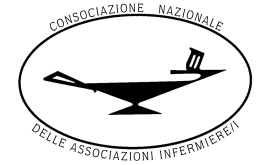 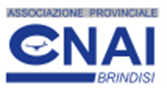 Destinatari: Infermieri, Infermieri Pediatrici, studenti infermieriDATI PERSONALI DEL PARTECIPANTECOGNOME ______________________________________ NOME ___________________________________ DATA NASCITA _________ LUOGO NASCITA ____________________________________________ CODICE FISCALE _________________________________________ VIA________________________________________ N. _________  CAP __________________ CITTA'________________________ PROV. ____________ CELLULARE ____________________________ E-MAIL___________________________________________________________________________________ENTE DI LAVORO ______________________________ Sede ______________________________________ U.O. _____________________________________________________________________________________SOCIO CNAI    Provincia di ______________________________               NoQUALIFICA     Infermiere        Infermiere Pediatrico        Studente STATO OCCUPAZIONALE:      Non occupato                     Libero Professionista        				   Contr. collaborazione       Dipendente    COLLEGIO IPASVI PROVINCIALE DI ___________________ POSIZIONE N. ________I dati sono obbligatori ai fini delle procedure ECM/Age.na.s.La informiamo che, ai sensi del D. L.vo n. 196 del 30/6/2003, i Suoi dati personali saranno utilizzati esclusivamente per le finalità di questo evento e per aggiornarla sulle successive iniziative promosse da Nucleo Cnai Brindisi. In qualsiasi momento Lei potrà richiederne modifica o cancellazione scrivendo al Delegato del Nucleo.DATA ___/___/_______, FIRMA .......................................................................Accreditato per 100 Infermieri e Infermieri PediatriciDOMENICO VENERITO 		3493951848		domenicovenerito@virgilio.itMIMMA GALASSO			3349069437		migalasso.mg@libero.itLIA PAPADONNO			3404702051		lia.papadonno@virgilio.itTEODORO FRANCIOSO		3343333645		teodorofrancioso@yahoo.itNUNZIA BARLETTA 		3393312520		nbarlettaa@gmail.comMINO PASTORE			3389619945		minopas1976@libero.itPATOLOGIE NEUROLOGICHE DALLA PREVENZIONE ALLA RIABILITAZIONE: LA CURA E IL CARE NEI DIVERSI MOMENTI ASSISTENZIALI accreditamento n° 1832 -  184227  e crediti 8,6   27 Febbraio 2017SEDE: Sala Conferenze ISBEM - Ex Convento dei Cappuccini Via Reali di Bulgaria, 72023 Mesagne BR Quota di iscrizione: Infermieri e Infermieri Pediatrici € 40,00Soci  CNAI, in regola con iscrizione anno 2017: gratuitoInfermieri e Infermieri Pediatrici IPASVI BRINDISI, BAT, BARI: euro 20,00Studenti (max 20 del III°anno): gratuitoAltre Professioni, uditori 20 euroLa quota comprende: partecipazione ai lavori e kit congressuale e rilascio certificato di presenzae/o Ecm, colazione di lavoro